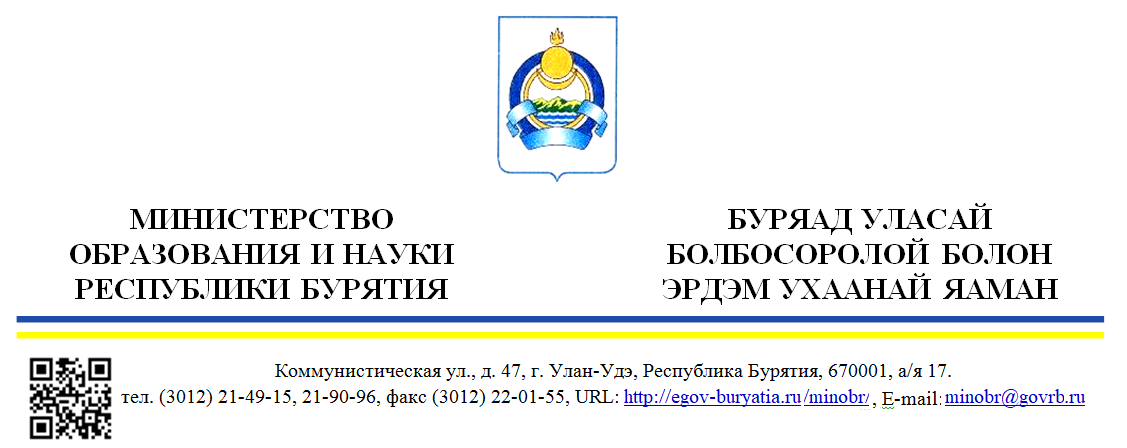 Уважаемые руководители!	Министерство образования и науки Республики Бурятия сообщает что, в соответствии со статьей 1 Закона Республики Бурятия от 14.07.2020 №1073-VI «О внесении изменений в статьи 18 и 24 Закона Республики Бурятия «Об образовании в Республике Бурятия», с 1 сентября 2020 года в Республике Бурятия будут реализованы мероприятия государственной программы по организации бесплатного горячего питания обучающихся, получающих начальное общее образование в муниципальных образовательных организациях Республики Бурятия. 	В целях реализации указанных мероприятий направляем предварительное распределение субсидии по муниципальным образованиям.Стоимость питания учащихся начальных классов устанавливается из расчета не менее 63,5 руб. в день. 	Для получения бесплатного горячего питания, предоставление дополнительных документов родителями (законными представителями) учащихся начальных классов не требуется.	По завершению процедуры утверждения Порядка предоставления и распределения субсидий, между Министерством и муниципальными образованиями планируется заключение соглашений в форме электронного документа в государственной интегрированной информационной системе управления общественными финансами «Электронный бюджет». 	До 1 сентября необходимо провести организационные мероприятия согласно методическим рекомендациям Роспотребнадзора МР 2.4.0179-20 и МР 2.4.0180-20.	Приложение: 1. Распределение на 1 л.                                   2. Методические рекомендации на 41 л.Исп.: Сыбенова Т.С., 55-12-93ПриложениеРаспределение субсидий предоставляемых из республиканского бюджета бюджетам муниципальных образований Республики Бурятия организацию горячего питания обучающихся, получающих начальное общее образование в муниципальных образовательных организациях на 2020 годв тыс. руб.11-13-01-И4332/20 от 21.08.2020 г.Главам муниципальных образований Республики БурятияРайонОбъем финансирования из РБОценка объема финансирования из МБ (не менее 1%)Баргузинский5 943,7259,9Баунтовский844,798,5Бичурский6 138,1961,9Джидинский2 888,2929,1Еравнинский5 380,4354,3Заиграевский14 240,11143,6Закаменский8 546,2886,2Иволгинский10 138,30102,2Кабанский14 984,15151,1Кижингинский4 460,0045,0Курумканский1 625,2116,4Кяхтинский10 309,04104,0Муйский2 802,1328,3Мухоршибирский7 237,8773,0Окинский1 553,7215,7Прибайкальский8 415,2184,9Северо-Байкальский2 466,6024,9Селенгинский11 596,81116,9Тарбагатайский5 486,2855,3Тункинский1 681,5917,0Хоринский4 172,4542,1Город Северобайкальск6 561,8166,2Город Улан-Удэ131 796,281 329,0Итого276 513,412 715,5